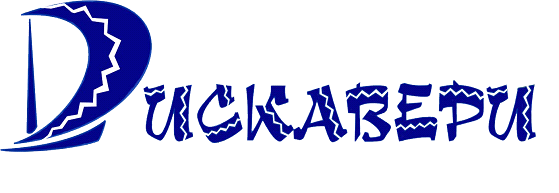 ООО «ДИСКАВЕРИ»			                           Юридический адрес:		        . Омск, ул. 24-я Северная, д. 218, корп. 1Фактические адреса:. Омск, ул. 24-я Северная, д. 218, корп. 1644099, г.Омск, ул. Гагарина, 14, офис 10			Тел./факс: (3812) 639-777, 625-352, 625-354E-mail:  info@discovery55.ru /www.discovery55.ruПрайс-лист на проживание в гостинице «Губернская», сезон 2015/2016 гг. (цена указана в рублях в сутки за номер, с завтраком (шведский стол))Расчетный час: заселение -16-00, выселение – 14-00.Дети: до 5 лет без предоставления места размещаются бесплатно. *В Новогодний период бронирование проживания не менее 3 суток, с обязательной оплатой  Новогодней и Рождественской программы.Дополнительные услуги:  бесплатный Wi-Fi,  сауна (хамам, финская) – 600 руб./чел./час, VIP-часы с 21-00 до 23-00 - 6000 руб. /час (для одной компании); охраняемая автостоянка – бесплатно;  комната для сушки и хранения г/лыжного инвентаря – бесплатно.Категория номеровномераКомплектация номеровВ каждом номере: кровати с ортопедическими матрасами, телевизор, телефон, интернет, холодильник или минибар, халат, тапочки, индивидуальные косметические принадлежности, санузел.К-во мест в ном.К-во мест в ном.30.10 - 13.11; 13.12 - 30.12;10.01 - 12.02; 03.04 – 15.0530.10 - 13.11; 13.12 - 30.12;10.01 - 12.02; 03.04 – 15.05Новый год*30.12-10.01Спец. тариф 19.02–24.0204.03–09.0325.03–03.04Высокий сезон13.11 – 13.1212.02 – 03.04Высокий сезон13.11 – 13.1212.02 – 03.04Категория номеровномераКомплектация номеровВ каждом номере: кровати с ортопедическими матрасами, телевизор, телефон, интернет, холодильник или минибар, халат, тапочки, индивидуальные косметические принадлежности, санузел.Осн.Доп.Вс.-пт.Пт.-вс.Вс.-пт.Пт.-вс.Апартаменты2002 комнаты: 2-спальная кровать, диван22150001900024200190001500019000Люкс202, 206, 209, 2101 комната: 2-спальная кровать2179009300130001050088009900Люкс204, 205, 207, 2081 комната: 2-спальная кровать, диван2279009300130001050088009900Люкс1032 комнаты: 2-спальная кровать, диван2279009300130001050088009900Люкс2031 комната: 2* раздельные кровати, диван2279009300130001050088009900Полулюкс2011 комната: 2-спальная кровать206900830010900950074009100Полулюкс1041 комната: 2-спальная кровать, диван226900830010900950074009100Полулюкс301-303 2 комнаты: 2* раздельные кровати216900830010900950074009100Полулюкс4021 комната: 2* раздельные кровати216900830010900950074009100Полулюкс304, 3051 комната: 2-спальная кровать 216900830010900950074009100Стандарт1021 комната: 2-спальная кровать20520063008700770055006700Стандарт4011 комната: 2* раздельные кровати20470058008200720050006200Дополнительное местоДополнительное местовзрослыйвзрослыйвзрослый150015002000150015001500Дополнительное местоДополнительное месторебенок до 12 летребенок до 12 летребенок до 12 лет8008001200800800800